Residence Halls Association of Michigan State UniversityFiftieth SessionBill Number:					Consideration Date: Introduced by:					Seconded by: A Bill to: The Residence Halls Association of Michigan State University Enact:WhereasResolved: 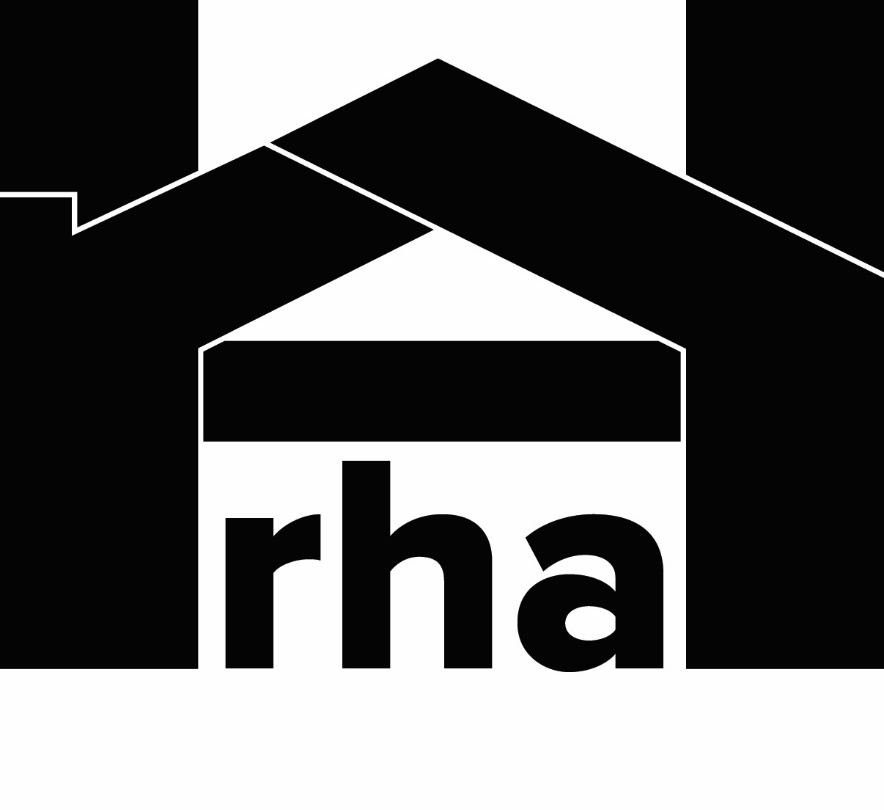 Special Action Taken _________________________________	Date:___/___/___Committee Action Taken: 	Passed / Failed ___/___/___ of ___		Date: ___/___/___					          VoteFinal Action Taken: 	Passed / Failed ___/___/___ of ___		Date: ___/___/___					          Vote       ______________________________        		           ___________________________________                  President Miyanna Fowlkes 			       	  Executive Secretary Courtney ParkerMSU is an affirmative-action, equal-opportunity Institution.Michigan State University Residence Halls Association – G-7 Holden Hall, East Lansing MI 48825Phone – (517) 355-8285     Fax – (517) 355-0734     www.rha.msu.edu